华图金融培训简介华图金融培训——华图教育旗下品牌，金融类培训标杆品牌，是专业从事银行、信用社等金融机构招聘考前辅导培训、网络培训、图书音像制品出版发行权威机构，中国银行各大分行内部转岗考试考前培训指定培训机构。华图金融培训秉承集团“以教育推动社会进步”的使命、“德聚最优秀人才，仁就基业长青的教育机构”的愿景，践行“诚信为根、质量为本、知难而进、开拓创新”   的核心价值观，依托集团强大的优秀师资团队及先进的教学教研成果，在全国银行招聘、信用社招聘等金融项目培训中牢牢占据领先地位。
    华图金融培训拥有全国顶级培训师阵容，所有授课老师均有多年银行招考培训经验，一大批师资来源于原各大银行内部培训长期聘用专家讲师、国内顶级财经类大学名师教授及命题组成员，准确把握命题方向，从学员实际需求出发，开发专业权威课程体系、图书教材，并加入到一线授课中。华图金融培训依凭借华图教育全国近400家分校，形成了覆盖全国的教育网，为学员提供权威考试资料提供保障，辅导全国数万学员成功进入金融机构，得到了全国学员的认可和美誉。华图金融培训专业服务项目1.金融机构知识讲座：定期为学员提供专业金融知识讲座，让考生提前了解金融机构招考流程及注意事项，做好提前准备；
    2.全国招考快讯：第一时间发布最准确、最权威金融机构招聘信息，让您尽早了解招考政策；
    3.招考简章权威解读：华图金融培训专业名师团及时解析解读金融机构招考简章，为您报考岗位指明方向，助力正确选择岗位；
    4.专业咨询服务：专业咨询团队24小时守候在您身边，为您免费提供最专业的金融机构招考常见问题解答；
    5.备考必选图书教材：根据金融机构相关招考政策及时编写出版最具参考价值图书教材（教材、真题、模拟题），是您的备考必选；
    6.一对一报考指导：资深培训师一对一指导如何报考，制定详细报考计划；
    7.制定科学学习计划：根据学员自身学习情况制定个性化的学习计划，在最短时间内提高考试成绩；
    8.科学精品辅导课程：根据不同层次的学员提供科学、精品辅导课程，由最强师资亲自授课，为您实现理想全程护航，让您轻松到达胜利的彼岸；
    9.贴心全面课后服务：专业课后辅导答疑团队让您后顾无忧，全程关注您的学习进度，为您提供贴心全面的课后服务；
    10.网校课程服务：网校课程名师授课，无限畅听，让您足不出户，随时自由享受我们的专业课程，解决您时间紧不能请假等问题。许昌市农信社介绍许昌市农信社简介河南省农村信用社联合社许昌市办公室(以下简称“许昌市农信办”)是河南省农村信用社联合社的派出机构，对许昌辖内禹州市农村信用合作联社(以下简称“禹州市联社”)、长葛市农村信用合作联社(以下简称“长葛市联社”)、河南许昌许都农村商业银行股份有限公司(以下简称“许都农商银行”)、河南鄢陵农村商业银行股份有限公司(以下简称“鄢陵农商银行”)、襄城县农村信用合作联社(以下简称“襄城县联社”)、许昌魏都农村商业银行股份有限公司(以下简称“魏都农商银行”)履行管理、指导、协调和服务职能。该6家单位是具有独立法人资格的地方性金融机构，全市267家营业网点，遍布市区、县区及各个乡镇。二、农信社知识点须知（一）农信社简介农村信用合作社是由农民入股组成，实行入股社员民主管理，主要为入股社员服务的合作金融组织，是经中国人民银行依法批准设立的合法金融机构。农村信用社是中国金融体系的重要组成部分，其主要任务是筹集农村闲散资金，为农业、农民和农村经济发展提供金融服务。同时，组织和调节农村基金，支持农业生产和农村综合发展支持各种形式的合作经济和社员家庭经济，限制和打击高利贷。农信社是独立的企业法人，以其全部资产对农村信用社债务承担责任，依法享有民事权利。其财产、合法权益和依法开展的业务活动受国家法律保护。农村信用合作社又是信用合作机构，所谓信用合作机构是由个人集资联合组成的以互助为主要宗旨的合作金融机构，简称“信用社”，以互助、自助为目的，在社员中开展存款、放款业务。信用社的建立与自然经济、小商品经济发展直接相关。由于农业生产者和小商品生产者对资金需要存在季节性、零散、小数额、小规模的特点，使得小生产者和农民很难得到银行贷款的支持，但客观上生产和流通的发展又必须解决资本不足的困难，于是就出现了这种以缴纳股金和存款方式建立的互助、自助的信用组织。（二）农信社改革要点农村信用社改革主要是两方面：一是改革农信社管理体制，将农信社的管理交由地方省级政府负责；二是以法人为单位改革农信社产权制度，明晰产权关系，扩大入股范围，提高入股额度，产权形式可采取股份制、股份合作制和合作制三种形式，组织形式可采取农村股份制商业银行、农村合作银行、以县（市、区）为单位统一法人和两级法人等模式。改革对策有以下几方面：1.明晰信用社产权关系,推进多元化产权模式。2.增加大额贷款数量,建立区域资金流通机制,提高信用社盈利能力。3.确立“三会”在内部治理的核心地位,减少政府部门对信用社的干预,加大人才引进和培养力度。“三会”为社员大会、监事会、理事会。4.建立健全信用社监管体制,逐渐形成一个有效的监管体系。	5.国家配套优惠扶持政策,信用社自身建立风险控制机制,进一步提高农村信用社在农村信贷领域的竞争力。6.完善农村信用社法律法规体系,保证信用社进一步改革的有法可依。（三）农信社业务八大问答1、农村信用社帐务定期核对的内容有哪些?答：⑴使用丁种帐页记载的帐户，应按旬加记未销帐的各笔金额总数，与各科目总帐的余额核对相符。⑵科目必须按月通打一次全部分户帐（卡）余额，与各科目总帐的余额核对相符。⑶款借据必须按月与该科目分户帐核对相符。⑷额表上的计息积数，应按旬、按月、按结息期与科目总帐累计积数相对相符。⑸种卡片帐每月与各科帐目总帐或有关登记簿核对相符⑹种有价单证、重要空白凭证等每月要帐实核对相符。2、《贷款通则》中规定借款人的义务有哪些?答：⑴应当如实提供贷款人要求的材料（法律规定不能提供者除外），应当向贷款人如实提供所有开户行、帐号及存贷款余额情况，配合贷款人的调查、审查和检查⑵应当接受贷款人对其使用信贷资金情况和有关生产经营、财务活动的监督；⑶应当按借款合同约定用途使用贷款；⑷应该按借款合同约定及时清偿贷款本息；⑸将债务全部或部分转让给第三人的，应当取得贷款人的同意；⑹有危及贷款人债权安全情况时，应当及时通知贷款人，同时采取保全措施。3、存款人开立基本帐户应向信用社提供哪些资料?答：⑴企业法人，应出具企业法人营业执照正本；⑵非企业法人，应出具企业营业执照正本；⑶机关和实行预算管理的事业单位，应出具政府人事部门或编制委员会的批文或登记证书和财政部门同意其开户的部门；非预算管理事业单位，应出具政府人事部门或编制委员会的批文或登记证书。⑷军队、武警团级（含）以上单位以及分散值勤的支（分）队，应出具军队军级以上单位财务部门、武警总队财务部门的开户证明。⑸社会团体，应出具社会团体登记证书，宗教组织还应出具宗教事务管理部门的批文或证明。⑹民办非企业组织，应出具民办非企业登记证书⑺外地常设机构，应出具其驻在地政府主管部门的批文。⑻外国驻华机构，应出具国家有关主管部门的批文或证明；外资企业驻华代表处、办事处应出具国家登记机关颁发的登记证。⑼个体工商户应出具个体工商户营业执照正本。⑽居民委员会、村民委员会、社区委员会，应出具其主管部门的批文或证明。⑾独立核算的附属机构，应出具其主管部门的基本存款帐户规定的证明文件、基本存款帐户开户登记证和批文。⑿其他组织，应出具政府主管部门的批文或证明。4、开户单位使用现金的项目主要有哪些?答：⑴职工工资、津贴；⑵个人劳务报酬；⑶根据国家规定颁发给个人的科学技术、文化艺术、体育等各种奖金；⑷各种劳保、福利费用以及国家规定的对个人的其他支出；⑸向个人收购农副产品和其他物资的价款；⑹出差人员必须随身携带的差旅费；⑺结算起点以下的零星支出；⑻中国人民银行确定需要支付现金的其他支出5、什么叫重要空白凭证?重要空白凭证的领用保管有哪些规定?答：重要空白凭证是指由信用社或单位填写金额并经签章后即具有支取款项效力的空白凭证，如支票、汇票、存单、存折、贷款收回凭证、报单等，是信用社凭以办理收付款项的重要书面依据。重要空白凭领用时应填写领用单，将领发的数量、起讫号码等逐项登记重要空白凭证领用登记簿。柜面使用时应当时逐份销号。重要空白凭证作废时应加盖“作废”戳记,作当日有关科目传票的附件。作废凭证的号码应在有关登记簿上注明备查。重要空白凭证保管时要设立凭证专用库房，实行双人管理，帐实分清管并采取必须的防火、防盗、灭虫、灭鼠等措施，保证凭证的安全和设施的可靠。严禁将空白凭证移作他用;属于信用社签发的重要空白凭证,严禁由客户签发;不准在重要空白凭证上预先盖好印章备用。6、农户联络员的职责有哪些?答：⑴农户联络员有监督权和建议权，有权监督信用社员工的工作和信贷资金的投向、投量。⑵对信用社的信用户等级评定工作及小额农户贷款的发放情况，有监督建议权，可以推荐优良客户在信用社贷款。⑶协助信用社组织存款、发放《贷款到期通知单》、《贷款逾期催收单》等单据，积极催收到、逾期贷款本息。⑷负责与农牧民的沟通、联系工作，积极宣传信用社的信用工程创建工作及信贷政策、宣传信用社业务。⑸关注辖内贷款户的信贷资金的使用，家庭经营、资产变化等情况，及时向信用社反馈借款户和农村经济的各种信息。⑹接受信用社必要的业务知识培训。7、信用社实行查库制度,查库的任务是什么?答：⑴清点库存现金、金银等实物是否帐实相符，有无白条抵库和挪用库款情况，是否发生虫蛀、鼠咬等霉烂事故；⑵库房、保险柜的锁和钥匙的使用、管理情况，锁是否发生损坏，有无擅自更换情况；⑶各项安全措施（包括联防组织）是否落实，双人管库和双人守库是否坚持执行；⑷库房、保险柜和守库室的安全设备是否齐全，是否符合安全条件。8、怎样评定信用户?如何核定等级?各等级授信额度是多少?答：“信用户”的评定条件：⑴居住在本辖区内，具有农业户口，主要从事农村土地耕作或其他与农村经济发展有关的生产经营活动，具备完全民事行为能力的农牧民和个体经营户。⑵信用观念强，资信状况良好，有按期还本付息的能力，原到期贷款及应付贷款利息已清偿，没有清偿的已经做了贷款人认可的还款计划⑶家庭成员中具有劳动生产或经营管理能力的劳动力；⑷家庭经济状况良好，有偿还能力，在农村信用社有一定数额存款，并有合法、可靠的经济收入。根据得分多少将农户的资信状况分为“一级、二级、三级、四级”四个等级，对不同等级核定不同的授信额度，即：⑴得分在100分以上的为一级信用户，授信额度为10000元。⑵得分在81---100分为二级信用户，授信额度为8000元。⑶得分在71---80分为三级信用户，授信额度为5000元。⑷得分在60---70分为四级信用户，授信额度为3000元。三、农信社职业发展规划1、柜员。柜员一般有两条出路：（1）在会计条线精耕细作，做成业务标杆，升为柜长，然后竞聘为支行的会计主管，再竞聘为基层网点的副行长，到这里一般需要5到8年。再往上可以爬到省分行的会计部门做个小领导，然后竞聘会计部总经理，再向总行进军。（2）转岗做客户经理，走营销条线。一般需要在做柜时有较强的营销意识，转岗一般需要参加笔试和面试。2、客户经理。客户经理一般有三条路：（1）一直做客户经理：客户经理助理→客户经理→高级客户经理助理→高级客户经理→私人银行顾问，需要5年以上的时间，随着级别的不断升高，工资收入也不断提高，管理的客户也是不断的高端起来，主要靠专业知识推动业绩增长来增加收入，但是就一直在支行工作，受支行长的管理。（2）竞聘支行行长。支行的行长一般3年就要换一次，而且每年总有行长因为业绩不佳被开牌，所以如果你喜欢做领导，通常有3年的工作经验之后，就可以去参加每年的支行长竞聘。做支行长压力非常大，每年背负着50多个指标，做不好就亮红牌，直接下课。（3）向省分行的相关部门发展。比如对私客户经理就去私人金融部，对公客户经理就去公司业务部，零贷客户经理就去信贷部，然后在这些部门做成领导。在农信社里，能不能升级，大部分是要靠业绩说话的，所以只有当你的业绩做到出类拔萃的时候，在竞聘中才可能胜出，当然每往上升一级，你身上背负的任务就要加一级。许昌市农信社招聘政策解读一、招聘条件1.学历：报考魏都农商银行，第一学历须为全日制普通高等院校大学本科及以上学历(包括2014年应届毕业生);报考其他县级行社，第一学历为全日制普通高等院校大学专科及以上学历(包括2014年应届毕业生)。2.专业：经济、管理、金融、会计、统计、审计、营销、计算机、信息通信、法学、中文(秘)、数学应用等与经济金融相关专业。3.年龄：大专学历不超过25岁(1989年1月1日后出生)，本科学历不超过28岁(1986年1月1日后出生)，硕士研究生学历不超过30岁(1984年1月1日后出生)，博士研究生学历不超过35岁(1979年1月1日后出生)。大学生村官和“三支一扶”(须提供有效证明)的毕业生年龄可放宽3岁。二、报考人数许昌市农信社面向社会计划招聘226人，各县级行社招聘计划如下：三、报名程序四、报名地点许昌市农信社招考重要知识备考锦囊笔试知识备考锦囊许昌市农信社招考笔试题型包括：单项选择题（20分）、多项选择题（20分）、判断题（15分）、简答题（20分）、作文题（25分），共100分。考查的内容包括：金融、经济、会计、公共基础知识，各个知识模块占比如下图：公共基础知识考点汇总政治篇1.马克思主义哲学【考点1】主观唯心主义：将人的感觉、观念等“主观精神”作为世界的本原。【考点2】唯物辩证法的观点是：联系和发展的观点【考点3】辩证唯物主义认为“世界上除了运动着的物质之外，什么也没有”【考点4】列宁指出：马克思主义的历史唯物主义是科学思想中的最大成果。【考点5】自在世界：指天然自然．是人尚未认识和改造过的自然界．它是人类世界产生以前的先在世界，世界上总有自在世界的存在。【考点6】形而上学的观点：用孤立、静止、片面的观点看世界，认为一切事物都是孤立的，永远不变的【考点7】解决环境污染问题，要树立以人为本、全面协调的可持续发展观，因为价值观对人们的行为起着导向作用。【考点8】意识：人脑的机能与属性，人脑是意识产生的物质条件和生理基础。【考点9】马克思主义认为，意识是自然界长期发展的产物，也是人类社会实践的产物，归根结底，是物质世界的产物。【考点10】辩证法是关于自然、社会和人类思想运动发展最一般规律的科学。它认为，世界是互相联系、变化、发展的，没有一成不变的东西，事物的内部矛盾是事物发展的动力、源泉。2.毛泽东思想概论【考点1】民主集中制：包括民主和集中两个方面，二者密切相关，缺一不可。民主是集中的基础，只有充分发扬民主，才能达到正确的集中；集中是民主的指导，只有实行高度集中，才能实现真正的民主。民主集中制是要使民主和集中二者辩证地统一。【考点2】社会主义先进文化的功能，就是促进全民族的思想道德素质和科学文化素质的不断提高，为我国经济发展和社会进步提供精神动力和智力支持，把我国建设成为物质文明和精神文明，经济、政治和文化协调发展的社会主义国家。【考点3】我国公有制有国家所有制、集体所有制以及混所有制中的国有和集体成分三种形式。【考点4】整风运动的主要内容是：反对主观主义整顿学风；反对宗派主义整顿党风；反对党八股整顿文风。3.中国特色社会主义理论【考点1】以江泽民同志为核心的党的第三代领导集体,顺应时代潮流,紧扣时代脉搏,从根本上进一步回答了什么是社会主义,怎样建设社会主义和建设什么样的党、怎样建设党的根本问题,提出了“三个代表”重要思想。【考点2】《十六大报告》指出：在当代中国，发展先进文化，就是发展面向现代化、面向世界、面向未来的，民族的科学的大众的社会主义文化，以不断丰富人们的精神世界，增强人们的精神力量。【考点3】台湾是可以保留军队的特别行政区【考点4】“一国两制”： 即“一个国家，两种制度”。“一国两制”即在一个中国的前提下，国家的主体坚持社会主义制度；香港、澳门、台湾是中国不可分割的组成部分，它们作为特别行政区保持原有的资本主义制度和生活方式长期不变。【考点5】江泽民在2001年的“七一讲话”中指出，党既是工人阶级的先锋队，又是中华民族的先锋队，科学论述了党的阶级基础与群众基础的辩证关系【考点6】中共十六大提出的新世纪新阶段党要实现推进现代化建设、完成祖国统一、维护世界和平与促进共同发展的三大历史任务【考点7】两个文选择明指的是物质文明和精神文明，两个文明一起抓，是因为，物质和文明是对立统一的，二者相互促进，相互发展，互为目的。【考点8】和平共处五项原则的内容是：互相尊重主权和领土完整、互不侵犯、互不干涉内政、平等互利、和平共处。【考点9】加快建设节约型社会的重点工作：大力推进能源节约，深入开展节约用水，推动节水型社会建设，积极推进原材料节约，强化节约和集约利用土地，加强资源综合利用。【考点10】六中全会的一个主要议题是研究构建社会主义和谐社会问题。【考点11】党的十六届五中全会指出：“要深入实施科教兴国战略和人才强国战略，把增强自主创新能力作为科学技术发展的战略基点和调整产业结构、转变增长方式的中心环节，大力提高原始创新能力、集成创新能力和引进消化吸收再创新能力。”【考点12】中国共产党与中国国民党交往的政治基础是：坚持“一个中国”原则；认同“九二共识”，反对“台独”的立场；共同致力于维护台海和平稳定，谋求中华民族的伟大复兴。政治经济学篇【考点1】国有经济在中国经济中起着主导作用，主要体现在控制力上。【考点2】效率优先，兼顾公平是社会主义的本质要求，是按劳分配的要求，是建立社会主义市场经济体制的要求。【考点3】国有经济战略调整的原则是： 有进有退，有所为有所不为【考点4】要规范收入分配，使收入差距趋向合理，防止两极分化，就要依法保护合法收入，取缔非法收入，整顿不合理收入，调节过高收入，保障低收入者的基本生活。【考点5】缩短工作日，是按法律规定的少于标准工作日时数的工作日。即少于8小时的工作日。适用于在特殊条件下从事劳动和有特殊情况的下列职工：（1）从事矿山井下、高山、有毒有害、特别繁重或过度紧张等作业的职工；（2）从事夜班工作的职工；（3）哺乳未满1周岁婴儿的女职工。【考点6】建立社会主义市场经济体制，必须认真抓好以下五个重要环节：建立现代企业制度，建立全国统一开放的市场体系，建立完善的宏观调控体系，建立以按劳分配为主体、多种分配方式并存的收入分配制度，建立多层次的社会保障制度。资本国际化是指资本活动超出国家的界限，在国际范围不断运动的过程。【考点7】资本国际化具体表现为货币资本、生产资本和商品资本三大职能资本的国际化。【考点8】资本主义社会的经济基础是生产资料的资本主义所有制，基本任务是保持和发展资本主义生产方式管理原理篇【考点1】领导艺术,是指在一定的知识和经验的基础上的领导技能,而领导科学是指领导艺术的系统化、规范化理论【考点2】政府职能包括政治职能、经济职能、文化职能、社会职能。国家发行国债说明政府具有行使宏观调控的职能。【考点3】行政程序的基本原则有：1、程序法制原则；2、相对方民主参与原则；　3、行政效率原则；4、程序公平原则；5、行政民主原则；【考点4】政府职能转变，是指国家行政机关在一定时期内对社会公共事务管理的职责、作用、功能的转换与发展变化。人文科技篇【考点1】反弹琵琶是敦煌艺术中最优美的舞姿【考点2】夏至日是一年中白昼最长的日子，太阳在北半球升起最早，落下最晚。【考点3】与新疆接壤的国家有：哈萨克斯坦、吉尔吉斯斯坦、塔吉克斯坦、阿富汗、巴基斯坦；与西藏接壤的有：印度、尼泊尔、不丹；与云南和广西接壤的有：缅甸、老挝、越南。公文与写作篇【考点1】公文的基本组成部分是标题、主题词、正文【考点2】越级行文是指下级机关越过自己的直接领导机关向更高的上级领导机关直至中央或上级机关可以跃过直属下级直接向最基层单位的行文。【考点3】通告适用于公布社会各有关方面应当遵守或者周知的事项。法律篇（一）法理学【考点1】立法的基本原则有：1、合宪性与合法性原则。2、实事求是、从实际出发原则。3、民主立法原则。4、原则性与灵活性相结合原则。5、民主原则。【考点2】《行政诉讼法》规定：(1)原告或第三人应当在开庭审理前提供证据或者人民法院指定的交换证据之日提供证据。因正当事由申请延期提供证据的，经人民法院准许，可以在法庭调查中提供。逾期提供证据的，视为放弃举证权利。【考点3】法制监督：又称对行政的监督，是指有权国家机关对行政机关及其工作人员是否合法正确地行使职权所进行的监督与控制。【考点4】马克思主义关于法的本质的看法。一、法是统治阶级意志的体现。二、法的内容是由统治阶级的物质生活条件决定的。三、法是由经济基础决定的。（二）宪法【考点1】宪法规定，国务院有权改变或撤销不适当的部委规章和地方政府的规章。【考点2】依法治国的客体，是国家的各项工作，主要是国家事务、经济文化事业和社会事务。我国现存的管理体制、法律体制、国家政策就属于这些事务的范畴【考点3】根据《宪法》第62条和67条的规定，全国人民代表大会及其常委会都有监督宪法实施的职权。（三）刑法【考点1】有权请求引渡的国家一般有三类：罪犯本人所属国、犯罪行为发生地国、受害人所属国。（四）民法【考点1】《民通意见》第139条规定：“以营利为目的，未经公民同意利用其肖像作广告、商标、装饰橱窗等，应当认定为侵犯公民肖像权的行为。”部分真题1．中国古代哲学家柳宗元说：“自动自休，自峙自流”，“吁炎吹冷，交错而动”。这是()。A．唯心主义的观点 B．辩证法的观点C．形而上学的观点 D．诡辩论的观点【答案】B【题型】哲学【考点】辩证法【解析】“自动自休，自峙自流”， 大地上的山（土之属也），震动了，是大地自己在动，不跟人商量；平日里一动不动，人想让它动是不可能的。 地面上的水，流动的，那是它自己在流，不跟人商量；静止不动的，也是它自己这样的。这里强调的是自然界有自己的运行规律，不以人的意志为转移，反过来也一样：人的行为不管是否合乎天道，都不可能影响到日月山川。“吁炎吹冷，交错而动”认为阴、阳，天统一而为元气。运动是元气本身对立“交错”的作用，世界万物的运动变化是元气自身的阴阳二气相互作用的结果，阴阳二气之外并不存在其他神秘的动力。这里体现了事物的两面性及其辩证统一的哲学思想。因此，二者都符合辩证法的观点。本题答案选B项。2．2004年3月5日，温家宝总理在政府工作报告中指出，要进一步研究制定鼓励()参与国有企业改组改造，进入基础设施、公用事业及其他行业和领域的具体办法。A．公有制企业 B．非公有制企业C．私营企业 D．外资企业【答案】B【题型】时政常识【考点】政府工作报告【解析】2004年3月5日，温家宝总理在政府工作报告中指出要大力发展和积极引导非公有制经济。“各级政府要抓紧清理和修订限制非公有制经济发展的法规和政策，落实放宽市场准入的措施。进一步研究制定鼓励非公有制企业参与国有企业改组改造，进入基础设施、公用事业及其他行业和领域的具体办法。在投融资、税收、土地使用和对外贸易等方面，采取措施保障非公有制企业与其他企业享受同等待遇。保护非公有制企业的合法权益，改进服务和监管，支持和鼓励有条件的企业做强做大。加快推进现代产权制度建设。”因此，本题选择B项。3．改革开放以来，我国的科技事业发展迅速，其体现在()。①我国首次和平利用原子能 ②我国首次发射运载火箭③我国首次用一枚火箭发射三颗卫星 ④我国首次发射定点卫星A．②③ B．③④C．①③④D．②③④【答案】D【题型】时政常识【考点】科技事业【解析】1958年6月，由前苏联援助的我国第一个实验性原子反应堆和回旋加速器建成运转，从而标志着我国跨入了和平利用原子能的新时代。1980年5月18日，我国向太平洋预定海域发射的第一枚运载火箭获得圆满成功。1981年9月20日，我国用“风暴1号”运载火箭（属“长征4号”系列）成功地发射了一组空间物理探测卫星。这是我国第一次用一枚运载火箭发射三颗卫星，标志着我国运载火箭能力的提高，标志着发射技术和火箭与卫星分离技术上的新突破。1984年4月8日，我国第一颗同步定点通信卫星发射成功，并于4月16日18时27分57秒成功定点于东经125度、高3.6万公里的赤道上空，卫星上通信仪器设备工作正常。同步定点通信卫星发射成功，使我国成为世界上少数几个能够独立研制、发射与地球同步通信卫星的国家之一。只有②③④是改革开放之后取得的科技成果，因此，本题选择D项。4．社会主义政治文明、建设社会主义物质文明和精神文明的协调发展，体现唯物辩证法的道理有()。①一切从实际出发，实事求是②事物是普遍联系的，要坚持联系的观点看问题③实践决定认识，认识对实践具有反作用④矛盾是普遍存在的，要坚持一分为二的观点看问题A．①②		B．③④		C．①③ 	D．②④【答案】D【题型】哲学常识【考点】唯物辩证法【解析】社会主义政治文明、社会主义物质文明和精神文明要协调发展，因为政治文明、物质文明和精神文明的发展是相互联系的，缺一不可，同时矛盾是普遍存在的。要解决社会问题，三者必须同时进行，不可偏废任何一个方面。因此，本题，选择D项。5．刘某系甲有限责任公司的董事兼总经理，该公司主要经营计算机销售业务。任职期间，某代理乙公司从国外进口一批计算机并将其销售给丙公司，甲公司得知后提出异议。本案应认定 (    )。A．刘某的行为与甲公司无关，甲公司无权提出异议B．刘某违反竞业禁止义务，其代理乙公司与丙公司签订的销售合同无效，所进口的计算机应由甲公司优先购买C．刘某违反竞业禁止义务，但这并不影响销售合同的效力，由这笔买卖所得的收益应当归甲公司所有D．刘某违反竞业禁止义务，但这并不影响销售合同的效力，也不影响他由这一买卖所得的收益，仅存在被罢免的可能性【答案】B【题型】民法常识【考点】公司法【解析】第一百四十九条　董事、高级管理人员不得有下列行为：（五）未经股东会或者股东大会，利用职务便利为自己或者他人谋取属于公司的商业机会，自营或者为他人经营与所任职公司同类的业务；董事、高级管理人员违反前款规定所得的收入应当归公司所有。刘某作为甲有限责任公司的董事兼总经理，违反了竞业禁止义务，但这并不影响销售合同的效力，但由这笔买卖所得的收益应当归甲公司所有。因此，本题选择C项。6．“三个代表”重要思想从根本上回答了(    )。A．如何做好新时期思想政治工作的问题B．如何搞好精神文明建设的问题C．建设一个什么样的党和怎样建设党的问题D．如何推进依法治国的问题【答案】C【题型】政治常识【考点】三个代表【解析】以江泽民同志为核心的党的第三代领导集体,顺应时代潮流,紧扣时代脉搏,从根本上进一步回答了什么是社会主义,怎样建设社会主义和建设什么样的党、怎样建设党的根本问题,提出了“三个代表”重要思想。因此，本题选择C项7．我国的民族自治区与我国的特别行政区的共同点主要表现在(    )。A．都是我国的地方行政区域并享有自治权B．都实行一种特殊的政治制度，享有特殊的政策C．都是根据民族分布的复杂性和经济发展的不平衡性设置的D．都在中国共产党领导下走社会主义道路【答案】A【题型】时政常识【考点】中央经济工作会议【解析】我国的民族自治区与我国的特别行政区都是我国的，并享有自治权。但没有特殊的政治制度，民族自治区是根据民族分布的复杂性和经济发展的不平衡性设置的，在中国共产党领导下走社会主义道路，但特别行政不是，特别行政区实行一国两制，在大陆实行社会主义制度，在特别行政区保持原有的资本主义制度不变。本题只有A项正确，因此，本题选择A项。8．根据2004年宪法修正案，乡、镇人大的任期为(    )。A．三年 	B．四年		C．五年		D．八年【答案】C【题型】宪法常识【考点】2004宪法修正案【解析】2004年宪法修正案第三十条：“省、直辖市、县、市、市辖区的人民代表大会每届任期五年。乡、民族乡、镇的人民代表大会每届任期三年。”修改为：“地方各级人民代表大会每届任期五年。”因此，额不能提选择C项。9．利用加速器可以对(    )进行研究，从而了解它的性质。A．原子核 B．质子C．电子D．强子【答案】C【题型】科技常识【考点】加速器【解析】因为加速器只能对加速带电的粒子进行研究，只有C才带电，因此，本题选择C项。10．主张“世界上除了运动着的物质之外，什么也没有”的观点，属于(    )。A．否认意识存在的自然唯物主义B．主张世界统一于物质的辩证唯物主义C．否认时间与空间存在性的唯心主义D．把人的意识理解为某种特殊的“精细物质”的机械唯物主义【答案】B 【题型】哲学常识【考点】唯物主义【解析】“世界上除了运动着的物质之外，什么也没有”意思是说：世界是物质的，物质又是运动的，世界上所有的物质都在以各种不同的方式运动，除此以外，再无其他。属于世界统一于物质的辩证唯物主义。11．国家通过发行国债拉动经济增长，说明( )。①组织和领导社会主义经济建设是我国的重要职能②民主集中制是国家机关遵循的重要原则③党和政府具有行使宏观调控的职能④经济决定政治A．①B．①② C．①②③ D．①②③④【答案】A【题型】时政常识【考点】国家的职能【解析】国家发行国债说明政府具有行使宏观调控的职能，但是党并没有宏观调控的职能。③错误。拉动经济增长说明组织和领导社会主义经济建设是我国政府的重要职能。①正确，根据题意，国家通过发行国债拉动经济增长并没有直接说明民主集中是国家机关遵循的重要原则，也没有体现出经济决定政治，反而说明了政治对经济的影响，②④不符，因此，本题选择A项。12．在港、澳、台设立特别行政区后，可以保留军队的特别行政区是(    )。A．香港		 B．台湾和澳门		C．澳门		D．台湾【答案】D【题型】宪法常识【考点】特别行政区【解析】1981年9月30日,叶剑英在对新华社记者发表谈话时,进一步阐明了台湾回归祖国、实现和平统一的九条(后来被称为“叶九条”)方针政策,提出国家实现统一后,台湾作为特别行政区,享有高度的自治权,可保留军队;台湾现行社会、经济制度不变,生活方式不变,同外国的经济、文化关系不变等。因此，本题选择D项。金融知识考点汇总一、货币的起源货币是价值形式与交换发展的必然产物，一种商品的价值必须用具有相同价值的商品来表示。商品在交换过程中，其价值表现经历了四个阶段，有过四种价值形式：（1）简单的或偶然的价值形式（2）总和的或扩大的价值形式（3）一般价值形式（4）货币价值形式二、货币的两重性：货币它与普通商品一样，具有价值和使用价值。作为货币的商品要求有四个特征：价值比较高；易于分割；易于保存；易于携带。货币作为一般等价物，它有两个基本特征：（1）货币是表现一切商品价值的材料；（2）货币具有直接同所有商品相交换的能力三、货币的职能：价值尺度，货币表现商品的价值并衡量商品价值量的大小时所发挥的职能流通手段，货币充当商品流通媒介时所发挥的职能贮藏手段，货币退出流通，被当做财富保存时所发挥的职能支付手段，货币作为价值独立形态单方面转移时形势的职能世界货币，货币在世界市场上发挥一般等价物的作用【2012-多选】下列选项中，属于货币发挥支付手段职能的行为有( )A、税款交纳B、存款或货款 C、工资发放D、赔款支付各种【答案】ACD四、货币形式和货币层次货币形式的演化：实物货币	金属货币	可兑现的信用货币	不可兑现的信用货币	 存款货币和电子货币我国货币层次的划分：M0=流通中的现金；M1= M0+企业单位活期存款+机关团体部队活期存款+农村活期存款+个人持有的信用卡类存款；M2= M1+城乡居民储蓄存款+企业单位定期存款+外币存款+信托类存款+证券公司客户保证金M3= M2+金融债券+商业票据+大额可转让定期存单五、货币制度的内容：确定货币材料；规定货币单位；规定流通中货币的总类（主币和辅币）；对货币法定支付偿还能力的规定；规定货币铸造或发行的流通程序；货币发行准备制度。六、货币制度的演变：银本位制、金银复本位制、金本位制和不兑换的信用货币制度七、我国货币制度的内容：（1）人民币是我国的法定货币（没有法定含金量，也不自由兑换黄金，单位为元，是主币，具有无限清偿能力）（2）人民币是我国唯一的合法通货（3）人民币的发行权力集中于中央（4）人民币的发行保证（5）人民币实行有管理的货币制度（6）人民币是经常项目下的可兑换货币八、我国港澳台货币制度（1）港币的发行制度，港币的发行权属于香港特别行政区政府，中国银行、广发银行、渣打银行为港币发行的指定银行，单位为港元，港元实行联系汇率制度，港元特别行政区不实行外汇管制。（2）澳门的货币制度，澳元为澳门的法定货币，澳元的发行权属于澳门特别行政区政府，中国人民银行、大西洋银行为澳元发行的指定银行，澳门货币单位为澳元。九、国际货币制度1、内容:国际储备资产的确定汇率制度的确定国际收支不平衡的调节机制2、作用：促进国际贸易和国际支付手段的发展提供足够的国际清偿力并保持对国际储备资产的信心，以及保证国际收支的失衡能够得到有效而稳定的调节十、国际货币制度的类型（1）国际金本位制（2）布雷顿森林体系①主要内容：建立了国际货币基金，旨在促进国际货币合作建立以黄金为基础，以美元为最主要储备货币的国际储备体系实行可调增的固定汇率制国际货币基金组织向国际收支赤字国提供短期资金融通取消外汇管制，会员国在增强货币兑换性的基础上实行多边支付制定了“稀缺货币”条款②作用：消除了国际金融秩序的混乱状况克服了国际金本位制下储备资产不足的弊端巩固了美国的国际金融霸主地位③缺陷：汇率制度过于刚性，国际收支调节机制不健全国际收支调节的责任不对称国际货币基金组织的作用十分有限。（3）牙买加体系浮动汇率合法化黄金非货币化提高特别提款权的国际储备地位扩大对发展中国家的资金融通增加会员国的基金份额【2011-多选】在商品交换的过程中，价值形式的发展经历的四个阶段是（ ）。
　　A.简单的价值形式		B.等价形式 		C.扩大的价值形式
　　D.相对价值形式		E.货币形式		 F.一般价值形式【答案与解析】ACEF，价值形式经历了以下阶段：简单的或偶然的价值形式【2012-单选】货币层次的划分标准是（ ）A．盈利性 　　B．流动性　　 C．危机性 　D．投资性【答案】B【2012-单选】以金为货币金属，以金币为本位币，不铸造也不流通金币，银行券可以兑换外币汇票的货币制度属于(    )A.金块本位制		B.金本位制 		C.金汇兑本位制 		D.银本位制【答案】C经济知识考点汇总1、需求函数，一种商品的需求是指消费者在一定时期内在各种可能的价格水平愿意而且能够购买的该商品的数量。2、供给函数，一种商品的供给是指生产者在一定时期内在各种可能的价格下愿意而且能够提供出售的该种商品的数量。3、限制价格（最高限价）指政府所规定的某种产品的最高价格。4、支持价格（最低限价）指政府所规定的某种产品的最低价格。如政府为了扶植农业，实行农产品支持价格。支持价格总是高于市场均衡价格的。政府实行支持价格的目的（保护卖方利益）是为了扶持某些行业的发展。5、弹性需求价格弹性：是需求量对价格变动的反应程度，是需求量变化的百分比与价格变化百分比的比值需求收入弹性：用来反映需求量对消费者收入水平变化的反映程度。需求收入弹性系数等于需求量变动的百分率与收入变动百分率的比值需求交叉价格弹性：指一种商品的价格变动百分之一时，引起另一种相关商品（互补、替代）需求量变动的大小。设有两种相关商品X和Y，计算X产品的交叉价格弹性系数的一般公式为：若exy>0，说明X和Y是替代产品，而且Y的价格变动与产品X的需求量变动方向一致；若exy<0，说明X和Y是互补商品，而且Y的价格变动与产品X的需求量变动方向相反；若exy=0，说明X和Y这两种产品相互独立，互不相关6、效用是指商品满足人的欲望的能力评价，或者说，效用是指消费者在消费商品时所感受到的满足程度，边际效用指某物品的消费量每增加（或减少）一个单位所引起的总效用的增（减）量。边际效用递减规律是指同一物品的每一单位对消费者的满足程度不同，随着所消费物品的增加，尽管其总效用相应增加，但该物品对消费者的边际效用有递减趋势。7、无差异曲线是用来表示消费者偏好相同的两种商品的所有组合的，如图所示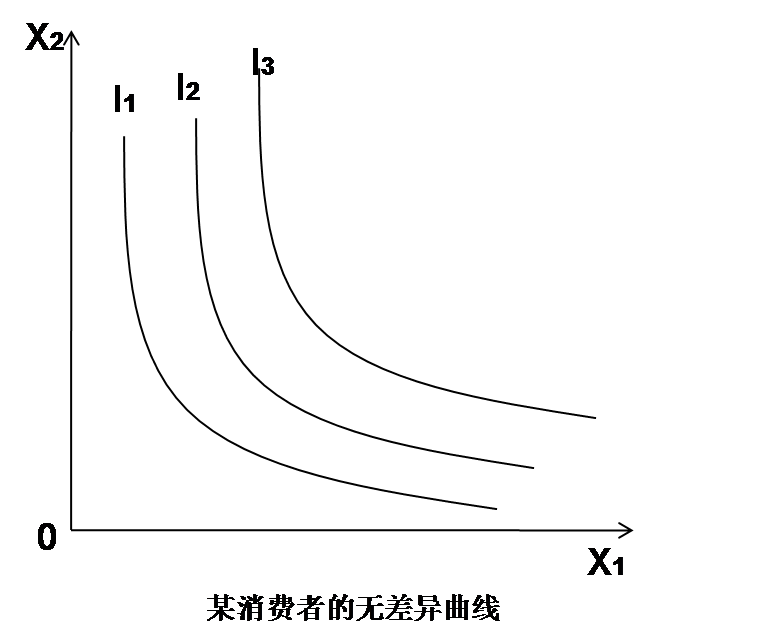 8、机会成本，是指某种资源用于某一特定用途时放弃的其他有利用途所付出的代价。增量成本，指因决策的选择而变动的成本。9、沉没成本，指不受决策中各种选择影响的成本。10、市场分类：在经济分析中，根据不同的市场结构的特征，将市场划分为完全竞争市场、垄断竞争市场、寡头市场和垄断市场四种类型。价格歧视：会计知识考点汇总会计是经济管理的重要组成部分，是以提供经济信息、提高经济效益为目的的一种管理活动。它以货币为主要计量单位，采用一系列专门的程序和方法，对社会再生产过程中的资金运动进行反映和监督。一、会计职能会计职能是会计在经济管理过程中所具有的功能。会计的基本职能包括进行会计核算和实施会计监督两个方面。（一）进行会计核算指会计按照公认会计准则的要求，运用一定的程序和方法，全面、系统、及时、准确的反映会计主体的经济业务，为经营管理提供会计信息。会计核算的显著特征体现在：1．会计是以货币作为主要计量单位。实物量、劳动量等为辅助计量单位。2．会计主要是反映过去已经发生的经济活动。3．会计核算具有连续性、系统性和全面性。会计核算的重要作用是形成会计信息系统，为会计信息的使用者进行经济决策提供服务。（二）实施会计监督指会计按照一定的目的和要求，以及有关的法规和计划等，对会计主体经济活动进行控制，使之达到预定的目标。会计监督的显著特征体现在：1．会计监督具有强制性和严肃性。2．会计监督具有连续性和完整性。会计监督的重要作用是与会计信息系统有机结合，构成会计的控制系统．确保经济活动的合理合法。两项基本会计职能相辅相成、辩证统一。会计核算是会计监督的基础，没有核算所提供的各种信息，监督就失去了依据；而会计监督又是会计核算质量的保障，只有核算、没有监督，就难以保证核算所提供信息的真实性、可靠性。二、会计对象会计对象是指会计所核算和监督的内容，即特定主体能够以货币表现的经济活动。以货币表现的经济活动通常又称为价值运动或资金运动。资金运动包括特定主体的资金投入、资金运用和资金退出等过程。资金的投入包括企业所有者投入的资金和债权人投入的资金两部分，前者属于企业所有者权益，后者属于企业债权人权益——企业负债。投入企业的资金构成资产。三、会计方法会计方法是反映、监督会计对象的手段。主要包括会计核算方法、会计分析方法和会计检查方法。会计核算方法是用以反映和监督经济活动的方法；会计分析方法是利用会计核算资料，对经济活动的效果进行分析和评价的方法；会计检查方法也称审计，是检查经济活动的合理合法性、真实准确性的方法。（一）会计核算方法的主要内容1．设置账户。是根据会计对象的特点和经济管理的要求，科学的确定会计对象分类项目的过程，是分类核算和监督会计对象的专门方法。2．复式记账。是对发生的每笔经济业务以相等的金额在相关的两个或两个以上的账户登记的专门方法。3．填制和审核凭证。是保证账簿记泵正确、完整的方法，是审查经济业务合理、合法性的方法。审核会计凭证是会计人员的职责。4．登记账簿。按经济业务发生的顺序，分门别类的在账户的载体——账簿中记录的专门方法。5．成本计算。归集一定计算对象上的全部费用，借以确定其总成本和单位成本的专门方法。6．财产清查。通过盘点实物等查明财产的实存数与账存数是否相符的方法。7．编制财务会计报告。定期反映企业的财务状况、经营成果和现金流量等情况的方法。（二）会计核算方法的应用程序1．日常经济业务发生后，先要取得合法凭证；2．根据设置的账户，按复式记账方法登记账簿：3．根据账簿记录进行成本计算、财产清查：4．期末，在账实相符的基础上编制财务会计报告。四、会计目标会计目标亦称会计目的，是要求会计工作完成的任务或达到的标准。《企业会计准则——基本准则( 2006)》规定：财务会计报告的目标是向财务会计报告使用者提供与企业财务状况、经营成果和现金流量等有关的会计信息，反映企业管理层受托责任履行情况，有助于财务会计报告使用者作出经济决策。财务会计报告使用者包括投资者、债权人、政府及其有关部门和社会公众等。五、会计基本假设会计基本假设是对会计核算所处时间、空间环境等所做的合理设定。会计基本假设包括会计主体、持续经营、会计分期和货币计量。（一）会计主体会计主体，是指企业会计确认、计量和报告的空间范围。在会计主体假设下，企业应当对其本身发生的交易或者事项进行会计确认、计量和报告，反映企业本身所从事的各项生产经营活动。明确界定会计主体是开展会计确认、计量和报告工作的重要前提。（二）持续经营持续经营，是指在可以预见的将来，企业将会按当前的规模和状态继续经营下去，不会停业，也不会大规模削减业务。在持续经营假设下，企业进行会计确认、计量和报告应当以持续经营为前提。明确这一基本假设，就意味着会计主体将按照既定的用途使用资产，按照既定的合约条件清偿债务，会计人员就可以在此基础上选择会计政策和估计方法。（三）会计分期会计分期，是指将一个企业持续经营的生产经营活动期间划分为若干连续的、长短相同的期间。在会计分期假设下，会计核算应划分会计期间，分期结算账目和编制财务报告。会计期间分为年度和中期。年度和中期均按公历起讫日期确定。中期是指短于一个完整的会计年度的报告期间。（四）货币计量货币计置，是指会计主体在进行财务会计确认、计量和报告时以货币计量，反映会计主体的财务状况、经营成果和现金流量。六、会计核算基础会计核算基础一般有权责发生制（应计制）和收付实现制（现金制）。我国企业应当采用权责发生制作为会计核算基础。权责发生制是指以收入和费用是否已经实际发生为标准来确认收入和费用归属时期。即凡是当期已经实现的收入和已经发生或应当负担的费用，不论款项是否收付，都应作为当期的收入和费用处理。收付实现制是与权责发生制相对应的一种会计基础，它是以收到或支付的现金作为确认收入和费用等的依据。凡实际收到了款项即作为本期收入，凡实际支出了款项即作为本期费用。七、会计信息质量要求会计信息质量要求是对企业财务报告中所提供的会计信息质量的基本要求，是使财务报告中所提供会计信息对使用者决策有用所应具备的基本特征，它包括可靠性、相关性、可理解性、可比性、实质重于形式、重要性、谨慎性和及时性等。八、会计要素会计要素是对会计对象进行的基本分类，是会计核算对象的具体化，是反映会计主体财务状况和经营成果的基本单位。企业会计要素分为六大类，即资产、负债、所有者权益、收入、费用和利润。其中，资产、负债和所有者权益三项会计要素主要反映企业的财务状况；收入、费用和利润三项会计要素主要反映企业的经营成果。【真题演练】1．下列各项，会导致银行存款日记账余额高于对应日期银行对账单余额的是（）。A．企业已付款入账，银行尚未付款入账B．银行已收款入账，企业尚未收款入账C．企业已收款入账，银行尚未收款入账D．企业误将存款7100元记录为7010元，银行按7100元入账2．下列各项，应在资产负债表“预付账款”项目中反映的有（）。A．“应付账款”明细科目的借方余额B．“应付账款”明细科目的贷方余额C．“应收账款”明细科目的借方余额D．“预付账款”明细科目的贷方余额3．存款人只能在银行开立一个（）账户。A．一般存款		B．基本存款		C．临时存款		D．专用存款4．清算组在对公司资产、债权、债务进行清理时，应首先拨付（）。A．职工工资和劳动保险费用		B．所欠税款C．公司债务						D．清算费用5.下列有关债权的说法中正确的有（  ）。A．债的标的包括物、给付、智力成果 		B．债的标的为给付C．债的标的为物和给付 					D．债的标的为物和智力成果答案：C【解析】企业已收款入账，则企业的银行存款日记账上已经包括这一笔款项收入，而银行尚未收款入账，则银行对账单尚未包括这一款项，因此会导致银行存款日记账余额高于对应日期银行对账单余额。答案：A【解析】资产负债表中的有些项目需要依据明细科目余额填列，例如，预付账款项目应该根据应付账款的明细科目借方余额和预付账款明细科目的借方余额计算填列。答案：B【解析】《银行账户管理办法》规定，存款人只能开立一个基本存款账户。答案：D【解析】本题考查公司清算时的费用清偿顺序，公司财产能够清偿公司债务的，应首先拨付清算费用，然后按下列顺序清偿：（1）职工工资和劳动保险费用；（2）所欠税款；（3）公司债务。因此此题选D项。答案：B【解析】所谓“债的标的”，即债的客体，是债务人应为的特定行为，也就是给付。因此选B项。面试知识备考锦囊农信社面试一般主要会涉及自我介绍，仪表仪态，实际问题的解决以及专业知识，华图金融培训为各位考生提供全方位面试经验及面试资料供大家参考。（一）面试准备1.着装：面试时建议着正装，衣着、仪表都以简单、朴素、庄重为主。2.礼仪：面试整个过程时间短，可以看出礼节的细节也不多，主要有以下几个关键的地方。一是进出考场礼仪。包括敲门、问好、坐姿；二是答题礼仪，要面带微笑目视考官，表现自然大方。3.答题：可以事先准备一下自我介绍以及常见问题的答案。自我介绍的时间一般应把握在三分钟以内，注意做自我介绍时，应突出自己的优势，扬长避短；而常见问题一般包括，你为什么想报考公务员，你喜欢怎样的工作环境，你适合什么类型的工作，自我评价优劣势等。对于这些问题的回答，要做充分准备，特别要注意结合自己的实际情况，准备一些真实发生的事例。4.充分准备：熟悉部门岗位职责。如果面试前对应聘单位和应聘职位缺乏了解，在面试过程中容易陷入被动。很多考生报考的部门和岗位是自己以前从未接触过的，尤其是很多应届毕业生。当你不熟悉你应考的部门或岗位，怎么能在面试环节应答考官以部门和岗位为背景设计的题目，广大考生可以在网上或通过其他途径找到应考部门和岗位的职责说明书，从而了解自己未来工作的内容、职责，并熟悉相关专业词语和工作流程。真正做到有备无患。5.面试是主观能动性占比较大的考试，可以在短期内得到有效提升，建议面试环节比较薄弱的考生报一些优质面试辅导班快速提升自我。华图金融培训为广大考生提供了面试专业辅导课程，助各位考生面试成功。（二）农信社考试面试资料1.有人从银行存100元，取时只剩60元，对低收入人民收取管理费，你对小额存款有什么看法？2.当前信息网络速度发展迅速，结合信用社实际，谈谈对信用社的看法。3.华中科技大学校长李培根院士在秋季开学典礼中提出要大胆对校长、对学习规章制度质疑，请你以“大胆质疑”做演讲。4.数据显示我国研发投入全球第一，而我国84%的小企业研发投入为零，谈谈你的看法。5.我国通货膨胀率高，而同时我国存款负利率，谈谈对居民生活的影响。6.我国电视机80%的时间在待机，对这种现象做一个演讲。7.中国现在市场虽然大，但是中国奢侈品市场大，居民储蓄却居高不下，你如何看待这个问题。8.中国当前金融机构都不愿向农村贷款，你怎么看？9.把抓住的一只螃蟹放在竹筐里，螃蟹会跑出来。把抓住的多只螃蟹放在竹筐里，上面不用盖盖子里面的螃蟹也不会跑出来，因为上面的螃蟹在往上扒的过程中会被下面的螃蟹拽下来。联系社会现象,请就“螃蟹效应”发表演讲。（三）面试答题四大招第一招法：应对人际交往的，比如与同事发生矛盾，有了冲突，产生危机，如何相处等。把握四个方面：一要尊重，二是理解，三是沟通，四是帮助。第二招法：应对与领导相处的，比如领导与自己意见相左，领导的能力比自己差，领导比较专断等。把握四个原则：一是尊重领导。每一个成功的领导人都有其成功的理由。二是理解领导。看问题每个人的角度都不一样，“横看成岭侧成峰”，自己的想法是正确的，但领导的就未必是错的。三是帮助领导，此为亮点，帮助领导出谋划策，没有采用也是正常，如果领导违法违背原则，坚持自己的意见，其实这也是帮助领导避免犯错。四是适应领导，适应其领导方式，并用自己的影响力慢慢改正其缺点。第三招法：组织活动会议，还有培训什么的，或是完成领导交待的什么。如：组织一次单位的招聘面试，你怎么组织？制度工作方案（活动的主题、方式、时间、地点、对象、人员配备、费用预算、程序安排等等）；对方案的论证（征求各方意见，向领导汇报，由领导定夺）；按计划实施（人员分组分工，任务的分配等）；注意计划执行过程中各方关系的协调（三个及时：及时沟通各方情况进行协调，及时向领导汇报，发现原方案的内容或方法不妥要及时纠正）；计划后的总结（对整个活动进行回顾、总结经验）特注：如果是组织培训前四步同上，第五步别忘了对参加培训的人员组织考核；组织调查：前四步同上，第五步之前要加上对资料进行汇总、核实、分类汇编、进行分析、写出调查报告。第四招法：处理突发事件或是异常情况的。保持镇静；想尽一切办法稳定情绪和现场；耐心宣传国家相关法律法规；实在不能稳定情势，向领导汇报，请求支援。真题演练第一部分 综合知识 （本部分满分40分）一、单项选择题（将你认为正确答案的题号选出来，填在每题的括号内，每小题1分，共20分）1. 一代伟人毛泽东的诗句“坐地日行八万里，巡天遥看一千河”反映的哲学观点是(    )。A.人的认识能力是不受空间限制的B.运动的绝对性和静止的相对性C.空间的无限性D.时间的无限性2.1991年冬天，美国麻省理工学院的罗伦茨教授用计算机模拟天气预报实验时，发现一个令人惊讶的现象。他使用同台计算机和相同的计算程序，仅仅是第二次输入数据时四舍五入了小数点后的一个小小数值，其结果却大相径庭，令罗伦茨教授目瞪口呆：一个是晴空万里，一个是倾盆大雨。这种细微的误差造成巨大差异的结果会反复重演，真所谓“差之毫厘，谬之千里”。这一事实表明（   ）A.真理和谬误是截然对立的B.真理和谬误的转化时无条件的C.真理超出自己的适用范围就会转化为谬误D.真理可以转化为谬误，谬误不能转化为真理3.某肉食加工厂与某养猪大户签订合同，约定以现行市场价格加上一定的价格预期涨幅购买该养猪大户饲养的优良种猪，并于一年后结付所有款项。货币在这里执行的职能是（   ）。A.价值尺度和流通手段 B.流通手段C.支付手段 D.价值尺度和支付手段4.某企业与工人签订了为期3年的劳动合同，约定在3年内按现行工资水平付给工人工资。此后3年内，企业所在国发生了通货膨胀，并且企业经常以各种借口缩短中午休息时间。企业在3年经营当中获取了超过同行业更高的利润，那么该企业超出其他企业的利润来源是（）。A.一部分工人工资与绝对剩余价值		B.绝对剩余价值与相对剩余价值C.一部分工人工资与相对剩余价值	D.一部分工人工资、绝对剩余价值与相对剩余价值5.当代世界的和平问题是指（）。A.在较长时期内防止新的世界大战的爆发是可能的，战争是可以避免的B.人类消灭了包括局部战争在内的一切战争C.以和平共处五项原则为准则处理国与国之间关系D.实现国际社会广泛的、公正的和平合作6.科学发展观的第一要义是(	)。A.以人为本 		B.统筹兼顾C.发展 			D.科学筹划7.狭义上的国有资产包括（	）。A.国有自然资源、经营性国有资产B.国有自然资源、非经营性国有资产C.经营性国有资产、非经营国有资产D.仅包括经营性国有资产8.衍生金融工具最原始的作用是（	）。A.价格发现	 B.风险转移 	C.投机获利	 D.资源优化配置9.边际消费倾向和边际储蓄倾向之和()。A.大于1 	B.等于1C.小于1 	D.以上都不正确10.以下关于货币政策的说法不正确的是（）。A.在LM曲线不变时，IS曲线越平坦，则货币政策效果越大B.在LM曲线不变时，IS曲线越陡峭，则货币政策效果越小C.当IS曲线不变时，LM曲线越平坦，则货币政策效果越小D.当IS曲线不变时，LM曲线越平坦，则货币政策效果越大11.利用某种资源生产某种商品时所放弃的可以利用同一资源在其他生产用途中所能得到的最高收入称为（	）。A.机会成本 		B.显性成本C.隐性成本 		D.以上都不正确12.在消费者收入和商品价格既定的条件下，消费者的全部收入所能购买到的两种商品的不同数量的各种组合的图像称为()。A.无差异曲线 	B.等产量曲线C.等成本线 		D.预算线13.各国在制定汇率时必须选择某一国货币作为主要对比对象，这种货币称之为关键货币。根据本国货币与关键货币实际价值的对比，制订出对它的汇率，这个汇率就是（）。A.基本汇率 		B.套算汇率C.固定汇率 		D.浮动汇率14.下列哪一项属于货币政策的中间目标？（）A.基础货币 		B.经济增长C.充分就业 		D.物价稳定15.现代投资银行的组织结构形式主要有（）。A.合伙人制 			B.混合公司制C.现代公司制 		D.以上都正确16.商业银行中间业务的特点包括（）。A.自由度较大 		B.透明度差C.高杠杆作用 		D.以上都正确17. 通货膨胀的基本标志是（	）。A.物价上涨 			B.货币升值C.经济过热 			D.成本增加18.某国的货币量发行情况如下：现金货币5000亿元，活期存款500亿元，活期存款以外的其他存款为2000亿元，短期信用工具为1500亿元，其中同期短期国债发行量为50亿元，试问该国M1货币量为（	 ）。A. 5000亿元 		B.7500亿元 		C.10000亿元 		D.50亿19.2010年5月1日，世界博览会在中国上海举办，上海世界博览会的主题是（	）。A.和平利用核能源				B.城市，让生活更美好C.同一个世界，同一个梦想		D.水，生命之源20.当今时代，国际竞争日趋激烈，各国之间的竞争，说到底是（	）。A.科技、经济的竞争				B.经济、军事的竞争C.人才、民族创新能力的竞争		D.科技、军事的竞争二、多项选择题（在下列各题选项中，至少有两项是符合题意的，多选或少选均不得分。本题共10小题，每题2分，共20分）1.下列选项中，违背社会历史发展总趋势的有（	）。A.天不变，道亦不变 				B.五德终始，循环不已C.天下大势，分久必合，合久必分 	D.天行有常，不为尧存，不为桀亡2.“聪明的唯心论比愚蠢的唯物论更接近于聪明的唯物论。聪明的唯心论即辩证的，愚蠢的即绝对的，不发展的。”对这一论断理解正确的有（	）。A.唯心主义都是愚蠢的B.旧唯物主义都是愚蠢的C.聪明的唯物论都是指辩证唯物主义和历史唯物主义D.只要存在聪明的唯心主义，就能实现聪明的唯物论3.商品标价时，货币执行价值尺度职能，表现着商品的内在价值。而消费者在购买商品时实际支出的货币则执行流通职能。理论上，商品交换时所需的货币量应当与商品的内在价值相符，即交换价格应当等于商品标价。但是，我们在现实生活中购买商品时却往往可以进行“讨价还价”。因此，“讨价还价”(	)。A.表明了买卖双方的竞争B.体现了供求关系对商品价格的影响C.使商品价格低于商品价值D.说明商品标价高于商品价值4.加强党的执政能力建设的历史动力是（	）。A. 改革开放深化推进的需求 B. 处理复杂的国内外局势的要求C.社会主义市场经济的新考验与挑战D. 大量社会问题的存在5.符合马歇尔—勒纳条件下，人民币升值对我国意味着（  ）。A.出口增加 		B.进口增加 		C.出口减少 		D.出口增加6.在社会主义市场经济条件下，我国政府的主要经济职能有（  ）。A.宏观调控 		B.提供公共产品和服务C.市场监管 		D.保证充分就业7.以下关于边际消费倾向的说法正确的是(	)。A.表示消费增量与收入增量的比率 		B.是消费曲线上任一点的斜率C.大于零小于一 						D.随收入增加，边际消费倾向递减8.无差异曲线的特点表现在(	)。A.无差异曲线是一条向右下方倾斜的曲线B.在同一个平面上可以有无数条无差异曲线C.无差异曲线不能相交D.无差异曲线凸向原点9.短期政府债券的市场特征表现在()。A.违约风险小 		B.流动性强C.面额小 			D.收入免税10.银行业监督管理的目标包括（	）。A.保证银行业金融机构不倒闭B.最大限度地扩大银行业资产规模C.促进银行业的合法稳健运行D.维护公众对银行业的信心第二部分专业知识与综合能力题（本部分满分60分）一、单项选择题（将你认为正确答案的题号选出来，填在每题的括号内，每小题1分，共20分）1.以下关于农村信用社性质的说法，正确的是（ 	）。A.农村信用社是农村基层银行单位B.农村信用社是农业银行的基层单位C.农村信用社是银行业金融机构D.农村信用社与农村商业银行属于同一性质2.储户口头挂失的，必须在口头挂失几天之内补办书面正式挂失手续，否则口头挂失不再有效。（）A.3天 		B.5天		 C.10天		 D.15天3.票据贴现的贴现期限最长不得超过多少个月，贴现期限为从贴现之日起到票据到期日止。（）A.三个月 	B.四个月 	C.五个月 	D.六个月4.教育储蓄的预存总额不得超过（）。A.1万元 	B.10万元 	C.20万元 	D.2万元5.贷款业务人员的下列行为中，附合信贷工作岗位责任制度的是（	）。A.严某从信贷员李某处贷到2万元贷款，送给李某1千元“辛苦费”，李某欣然收受B.严某从信贷员李某处贷到2万元贷款，从中拿出5000元借给李某暂时使用C.信贷员李某向无担保能力的舅舅马某发放1000元短期贷款D.信贷员李某向其大学同学王某发放5000元贷款，并为其担保6.以下关于银行汇票的表述错误的是（	）。A.银行汇票由银行签发并付款，见票即付，不会出现无款支付的情况B.持票人既可以将银行汇票转让给销货单位，也可以通过银行办理分次支付，还可以经背书将银行汇票转让给被背书人C.企事业单位、个体经济户和个人向异地支付各种款项都可以使用银行汇票D.银行汇票具有很强的兑换性，不管汇票上是否填明“现金”字样都可以到银行兑付现金7.信用社安全保卫工作的原则是（	）。A.统一制度，分级管理 		B.谁主管，谁负择C.岗位制原则 				D.由上级联社承担责任原则8.工作人员在办理业务时如发现假票、假证或其他诈骗犯罪活动线索及可疑情况要及时报告（）。A.主管领导和保卫部门 		B.公安部门C.稽核部门 					D.纪检部门9.“农村信用社应当按照交易或者事项的经济实质进行会计确认、计量和报告，不应仅以交易或者事项的法律形式为依据”。这段话体现了会计核算应遵循的（ 	）。A.真实性原则 			B.重要性原则C.谨慎性原则 			D.实质重于形式原则10.以下属于流动资产的是（	）。A.应收及预付款项 	B.无形资产 		C.递延资产		 D.长期投资11.下列属于流动负债的为（	）。A.长期负债 		B.活期存款 		C.1年期以上的各项负债 		D.定期存款12.下列可以办理贴现的商业汇票有（	）。A.未按规定记载必须记载事项的商业汇票B.已背书转让的商业汇票C.超过提示付款期的商业汇票D.注明“不得转让”的商业汇票13.信用社与客户的业务往来，应当遵循（ ）。A.平等、自愿、公平和诚实信用的原则B.平等、自愿、公平的原则C.公平和诚实信用的原则D.自愿、公平的原则14.核对借方余额合计和贷方余额合计是否相符是会计记录核对的哪种？（ ）。A.账表核对		 B.账账核对C.账实核对		 D.账证核对15.财务评价是指对信用社在某一时点上的财务状况或某一时期的经营成果及其原因所作的评定。财务评价不包括（ ）。A.偿债能力评价 		B.营运能力评价C.流动能力评价		D.盈利能力评价16.根据自然人一般农户信用贷款五级分类矩阵表，信用等级优秀的，贷款逾期181天-360天的一般应划为（ ）。A.可疑		B.关注		C.次级		D.损失17.银行或者其他金融机构的工作人员违反规定为他人出具信用证或者其他保函、票据、资信证明，造成较大损失的，处几年以下有期徒刑或者拘役（  ）。A.2年 		B.3年 		C.5年 		D.8年18.下列能做贷款保证人的有（）。A.国家机关			B.某企业法人C.学校、幼儿园、医院等以公益为目的的事业单位、社会团体D.企事业法人的分支机构和职能部门19.在Excel 2003中，COUNT函数用于计算（  ）。A.平均值 		B.求和 		C.数字的个数 		D.最小数20.根据事由：“××公司发行重点钢铁企业债券”，应使用的文种是（ ）。A.通报 		B.通知 		C.通告 		D.决定二、多项选择题（在下列各题选项中，至少有两项是符合题意的，多选或少选均不得分。本题共10小题，每题2分，共20分）1.采用追溯调整法，需要做的工作有（ ）。A.在会计政策变更的当年采用新的会计政策B.在会计政策变更以后的年度采用新的会计政策C.计算变更当期期初的会计政策变更累积影响数D.重编以前年度的财务报表2.《商业银行内控指引》第十一条规定，商业银行应当建立涵盖各项业务、全行范围的风险管理系统，开发和运用风险量化评估的方法和模型，对以下各类风险进行持续的监控：（）A. 信用风险 		B.市场风险 		C.流动性风险 		D.操作风险3.贷款到期后未归还，又重新借贷款用于归还部分或全部原贷款的，应依据借款人的实际还款能力认定不良贷款，对同时满足下列哪几项条件的，应视为正常贷款：（ 1234 ）A.借款人生产经营活动正常，能按时支付利息B.重新办理了贷款手续C.贷款担保有效 D.属于周转性贷款4.以下关于农村信用社接管的表述，不准确的选项有（）。A.农村信用社接管的事由是：可能或者已经发生信用危机、严重影响存款人利益B.接管单位是：中国人民银行C.接管目的：偿还存款人存款，并依法将其解散D.接管期限不得超过12个月，并不得申请延期5.设置储蓄机构必须具备的条件包括（）。A.有机构名称、组织机构和营业场所B.熟悉储蓄业务的工作人员不少于4人C.有必要的安全防范设备D.主管人员必须有银行机构从业5年以上的经验6.关于贷款利息管理，下列表述中正确的有（	）。A.贷款贴息应当坚持谁确定谁贴息的原则B.对于逾期贷款，贷款人不得带有惩罚性的加收利息C.贷款贴息中应补贴的贷款利息，由中国人民银行决定各商业银行平均承担的数额D.对于逾期贷款，贷款人应当按照规定带有惩罚性的合法加收利息7.在贷款业务中，借款人的主要权利主要体现在（ ）。A.贷款人可以向多个独立的贷款人申请贷款并依条件取得贷款B.有权按照约定提取和使用全部贷款C.有权拒绝借款合同以外的附加条件D.有权向贷款人的上级和中国人民银行反映、举报有关情况8. 银行汇票的特点主要包括（）。A.适用范围广、信用可靠 		B.票随人到、付款迅速C.灵活方便、兑换性强 		D.一律不记名、转让方便9. 农村信用社会计人员的权限包括（）。A.有权要求开户单位的财会部门和本社其他业务部门认真执行财经纪律和有关规章制度、办法B.发现违反国家政策、财经纪律、弄虚作假等违法乱纪行为，会计人员有权拒绝执行，并向本社主任或上级管理部门报告C.会计人员应当保守本社的商业秘密，除法律规定和本社主任同意外，不得私自向外界提供或泄露各项会计信息D.有权参与本社的经营决策和经营管理10.根据《商业银行法》规定，信用社可以经营下列业务（		）。A.吸收公众存款 			B.发放短期、中期、长期贷款C.办理国内外结算		D.发行金融债券三、案例分析题（每小题10分，共20分）（一）A公司开出一张收款人为B公司，付款人为C银行的银行承兑汇票。B公司因与D厂发生了货物买卖关系而将该银行承兑汇票背书转让给了D厂。D厂又背书转让给了E公司。E公司在票据到期日请求C银行付款遭拒，为此E公司要求B公司承担票据责任。B公司认为，D厂所供货物有明显的质量瑕疵，故拒付。问：1.假定上述若干次背书均为有效背书，E公司要求B公司承担票据责任的请求是否合理？为什么？2.假定E公司是善意取得票据，那么B公司的抗辩是否合法？为什么？2.案例二A公司开出一张收款人为B公司，付款人为C银行的银行承兑汇票，B公司因与D厂发生了货物买卖关系而将该银行承兑汇票背书转让给了D厂，D厂又将其背书转让给了E公司。E公司在票据到期日请求C银行付款时遭拒绝。为此，E公司要求B公司承担票据责任。 B公司认为，D厂所供货物有明显的质量瑕疵，故拒绝付款。问： (1)假定上述若干次背书均为有效背书，E公司要求B公司承担票据责任的请求是否合法?为什么? (2)假定E公司是善意取得票据，那么B公司的抗辩是否合法?为什么? (3)恶意取得票据有哪几种情形? (4)什么是票据抗辩?（二）A公司经营房地产业务急需资金，向其开户银行B银行申请贷款。B银行由于信贷规模有限，无法满足A公司的要求。A公司经理李某与B银行行长王某有近亲关系。李某提议王某向C银行办理同业拆借，用同业拆借的钱贷给A公司。B银行于是就从C银行拆入了为期3个月的资金。B银行又将拆入的资金贷给A公司用于房地产开发，且未要求A公司提供担保。请问：1.B银行可以使用拆入资金发放A公司用于房地产业务吗？为什么？2.B银行能否不用担保而贷款给李某或李某的公司吗？为什么？参考答案第一部分单选BCDAA  CDBBD  ADAAD  DABBC多选ABC  AC  AB  ABC  BC  ABC  AD  ABCD  ABCD  CD第二部分单选CBDDB  DBADA  BBABC  CBBCC多选ABCD  ABCD  ABCD  BCD  ABC  AD  ABCD  ABC  ABCD  ABCD案例分析题（一）部分答案2.(1)合法。因为持票人的前手对持票人负有票据责任。(2)B厂的抗辩不合法。根据我国票据法的规定，票据债务人不得以自己与出票人或者与持票人前手之间的抗辩事由对抗持票人。(3)以欺诈、偷盗或者胁迫等手段取得票据的，或者明知有前列情形，出于恶意取得票据的。(4)票据抗辨是指票据债务人根据票据法的规定对票据债权人拒绝履行义务的行为。案例分析题（二）部分答案B银行的以下行为违反了《商业银行法》：首先，《商业银行法》禁止利用拆人资金发放房地产贷款或者投资，而B银行却将拆人的资金用于发放房地产贷款。其次，《商业银行法》禁止商业银行向关系人发放信用贷款。由于A公司经理李某和B银行行长王某是近亲属关系，因此李某以及李某担任经理的A公司都是B银行的关系人，而B银行给A公司发放信用贷款显然违反了法律规定华图金融培训精品课程集锦招聘单位招聘人数禹州市联社58人长葛市联社35人许都农商银行35人鄢陵农商银行48人魏都农商银行20人襄城县联社30人流程时间信息发布2014年7月3日报名时间2014年7月7日至7月9日(上午8：30—11：30;下午14：30—17：30)。现场报名笔试时间待定面试时间待定体检背景调查岗前培训录用机构名称报名地点禹州市联社禹州市颍河迎宾馆二楼小会议室(禹州市祥云大道东段)。长葛市联社长葛大酒店(长葛市黄河路与107国道交叉口)。许都农商银行许昌福港大酒店(许昌市八一路东段1999号)。鄢陵农商银行鄢陵县赐福中原大酒店(鄢陵县花博大道与人民路交叉口)。魏都农商银行许昌市迎宾馆B座106室(许昌市东城区八一东路6666号)。襄城县联社襄城县首山商务酒店(襄城县青云路478号，市政广场西侧)。一级价格歧视厂商对其所销售的每一单位产品都索取最高的可能价格。一级价格歧视是很少见的，实行一级价格歧视的难处在于，厂商必须非常清楚地了解市场需求，了解每一个消费者的最高价二级价格歧视厂商按照消费者购买商品的数量来确定价格。二级价格歧视较为普遍，典型例子是电力公司实行的分段定价三级价格歧视厂商把市场划分为两个或多个不同的子市场，并将同一种商品在不同的子市场上按不同价格销售